Středisko volného času, příspěvková organizace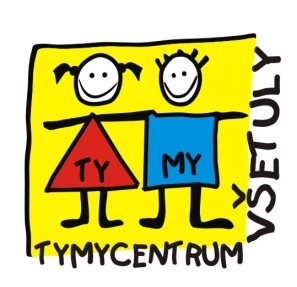 Sokolská 70,  769 01  HolešovTel: 573 39 69 28,  IČ: 75088606www.tymycentrum.cz, e-mail: vsetuly@centrum.czJARNÍ PRÁZDNINY NA HORÁCHS celotáborovou hrou „PUTOVÁNÍ STŘEDOVĚKEM“ pro děti a rodiče s dětmi, lyžaře i nelyžaře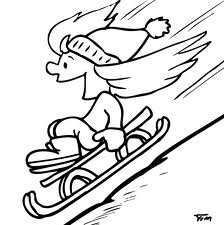 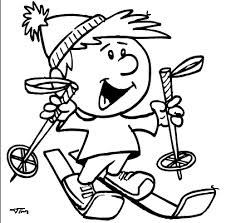 pondělí 1. 2. 2016 – pátek 5. 2. 2016ubytování na Trojákumožnost lyžařského výcviku s instruktoremCENA: 2 550,- / dítě + 500, vleky nebo+ 1 500,- vleky a instruktor      2 950,- / dospělíTermín přihlášení do 15. 12. 2015Informace a přihlášky v kanceláři TYMY nebo tel.: 573 39 69 28, 734 358 563